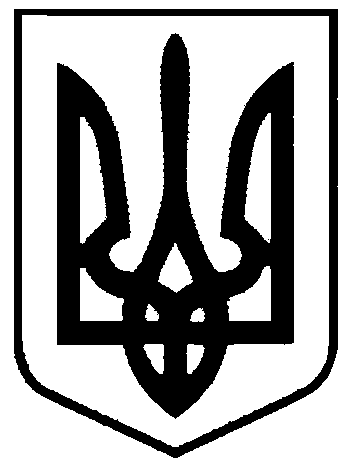 СВАТІВСЬКА МІСЬКА РАДАСЬОМОГО СКЛИКАННЯТРИДЦЯТЬ ВОСЬМА  СЕСІЯРІШЕННЯвід                                      2020 р.    	м. Сватове                                     №___                     “Про ліквідацію Сватівської міської виборчої комісії Сватівського району Луганської області шляхом припиненняВ зв’язку зі змінами виборчого законодавства щодо порядку створення виборчих комісій, керуючись ст.ст. 25, 39 Закону України «Про місцеве самоврядування в Україні», відповідно до ст.ст. 104, 105 Цивільного кодексу України, Закону України «Про державну реєстрацію юридичних осіб та фізичних осіб – підприємців та громадських формувань», ч. 4 чт. 31 Закону україни «Про національний архівний фонд та архівні установи», Порядку подання фінансової звітності, затвердженого постановою Кабінету Міністрів України  від 28.02.2000 р. № 419, п. 7 Розділу 1 Положення про інвентаризацію активів та зобов’язань, затвердженого наказом Міністерства фінансів України від 02.09.2014 року № 879,  Сватівська міська радаВИРІШИЛА:Припинити діяльність та ліквідувати Сватівську міську виборчу комісію Сватівського району Луганської області (ЄДРПОУ 33469999), місце знаходження: 92600, Луганська область, Сватівський район, м. Сватове, площа 50-річчя Перемоги, буд. 36, засновником якої є Сватівська міська рада Луганської області.Створити ліквідаційну комісію у складі згідно Додатку 1.Комісії провести повну інвентаризацію всього майна, активів, зобов’язань Комунальної організації (установи, закладу), що припиняється.Встановити строк заявлення кредиторами своїх вимог два місяці з дня оприлюднення повідомлення про  рішення щодо припинення юридичної особи.Призначити особою, уповноваженою на вчинення дій, необхідних для державної реєстрації припинення Сватівської міської виборчої комісії Сватівського району Луганської області шляхом внесення відповідних відомостей до ЄДР голову комісії Євтушенко Олександра Івановича (паспорт серія ЕК387318, виданий Сватівським РВ УМВС України в Луганській області,18.04.1997 року, РНОКПП 2210809432, місце реєстрації: М. Сватове, вул. Весела, 195).Контроль за виконанням цього рішення покласти на постійну депутатську комісію з питань бюджету, соціально-економічного розвитку, промисловості, підприємництва та регуляторної політики.Сватівський міський голова 	                                                            Євген РИБАЛКОДодаток до рішення 38 сесії Сватівської міської ради                                                                           7 скликання від 19.10.2020 року № 38/___Склад ліквідаційної комісіїСватівської міської виборчої комісії Сватівського району Луганської областіГолова комісії: Євтушенко Олександр Іванович (РНОКПП 2210809432), керуючий справами (секретар) виконавчого комітету Сватівської міської радиЧлени комісії: Ткаченко Олена Валеріївна (РНОКПП 2968913149), провідний спеціаліст з діловодства та документообігу Сватівської міської ради;Кашура Олена Миколаївна (РНОКПП 2654208023), спеціаліст 1 категорії бухгалтер фінансово-розрахункового відділу Сватівської міської ради;Кучугура Олександр Борисович (РНОКПП 2430108570), голова Сватівської міської виборчої комісії Сватівського району Луганської областіСекретар ради                                                                               Дмитро РОМАНЕНКО